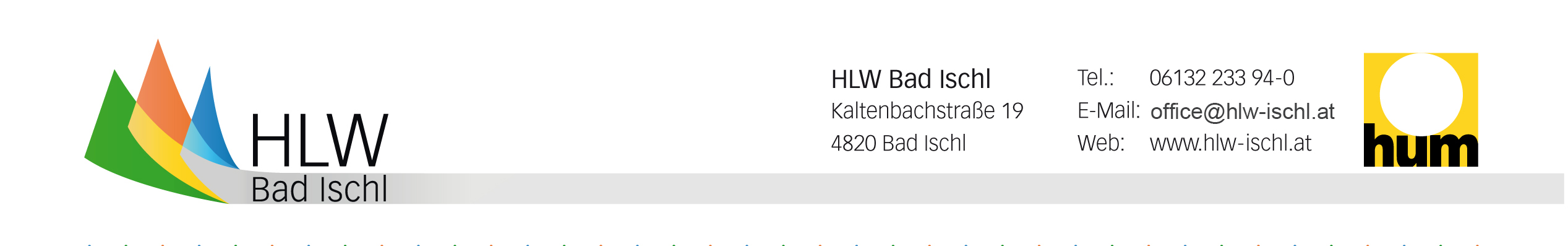 ANMELDEBOGENfür Aufnahmebewerber/innen an der HLW Bad IschlVom Aufnahmebewerber (bitte in Blockschrift) auszufüllen!Familienname: ____________________________________   Vorname: __________________________________________                                                                                                                                                                       Name d. SchuleAngemeldet für:			Erstwunschschule	   ________________________________________    					Zweitwunschschule	   ________________________________________						Drittwunschschule	   ________________________________________	5-jährige Höhere Lehranstalt für wirtschaftliche Berufe (Nachhaltigkeitsmanagement)		5-jährige Höhere Lehranstalt - Fachrichtung Sozialmanagement	NEU! Ab Schuljahr 2023/2024: 5-jährige Höhere Lehranstalt für Pflege und Sozialbetreuung	3-jährige Fachschule für Sozialberufe	3-jähriger Aufbaulehrgang – Fachrichtung SozialmanagementInternat:	OÖ. Studentenwerk		   JA			   NEIN       (Dient nur zur internen Information!)Die tatsächliche Anmeldung ist beim OÖ. Studentenwerk vorzunehmen! Tel. (06132) 245 14-0Beigelegte Dokumente:     	Kopie der Geburtsurkunde			     		Vormundschaftsdekret (bei Bedarf)     	Original Schulnachricht / Zeugnis		     		____________________________ Anmerkung:	Die Anmeldung muss auf der Original-Schulnachricht bestätigt werden. In der Folge erhalten Sie diese umgehend zurück.Raum für Vermerke der DirektionBitte in Blockschrift ausfüllen:Schüler/in:				  männlich				  weiblichGeburtsdatum/Geburtsort:		_____	_____	_____		________________________					   Tag	 Monat	  Jahr			     GeburtsortSozialversicherungsnummer:	 ______________________________________________________PLZ, Wohnort:    _________	 ______________________________________________________Straße, Hausnummer: ____________________________________________________________Telefonnummer: __________________________	Religion: _____________________________Staatsbürgerschaft:  _______________________	Muttersprache: _______________________Vorbildung: (bitte die Anzahl der Jahre eintragen) 	  VS  _   Volksschule	  MS  _  (Neue) Mittelschule	  PTS  _  Polytechnische Schule	  AHS  _ Allgemeinbild. höhere Schule	  BMS  _ Berufsbild. mittlere Schule	  BHS  _  Berufsbildende höhere Schule	  SO    _   Sonstige Schulformen9-jährige Schulpflicht vor Eintritt in die angestrebte Schule erfüllt?	        ja   /    neinin der 8. Schulstufe besuchte Schulform:	_____________________________________derzeit (oder zuletzt) besuchte Schulform:	_____________________________________Welche Fremdsprachen wurden gelernt?: 	  Englisch(bitte die Anzahl der Jahre eintragen)	  Französisch	  Spanisch  Sonstige: _______________________Erziehungsberechtigte:eigenberechtigt					VaterMutterGroßvaterGroßmutterJugendamtSonstige:          _____________________________Name des Vaters: ________________________________________________________________________________________Geburtsdatum des Vaters: __________________________	Beruf: _______________________________________________erreichbar unter der Telefonnummer: __________________________Name der Mutter: ________________________________________________________________________________________Geburtsdatum der Mutter: _________________________	Beruf: _______________________________________________erreichbar unter der Telefonnummer: __________________________Anmerkung der/des Erziehungsberechtigten (dient unter Beachtung des Datenschutzes der internen Information):……………………………………………………………………………………………………………………………………………………………………………………………………………………………………………………………………………………………………………………………………………………………………………………………………..……………………………………………………………………………………………………………………………………………………………………………………………………………………………………………………………………………………………………………………………………………………………………………………………………..……………………………………………………………………………………………………………………………………………………………………………………………………………………………………………………………………………………………………………………………………………………………………………………………………..……………………………………………………………………………………………………………………………………………………………………………………………………………………………………………………………………………………………………………………………………………………………………………………………………..Erklärung des Erziehungsberechtigten zur Übertrittsberechtigung in berufsbildenden mittlere und höhere Schulen und zu allfälligen AufnahmeprüfungenBitte beachten Sie die Informationen zur Übertrittsberechtigung in dreijährige und fünfjährige berufsbildende Schulformen auf der nächsten Seite!Hiermit nehme ich zur Kenntnis, dass gemäß § 6 Abs. 4 des Schulunterrichtsgesetzes, BGBl. Nr. 472/1986 in der derzeit geltenden Fassung, eine für eine bestimmte Schulart abgelegte Aufnahmsprüfung für dasselbe Schuljahr nicht wiederholt werden darf.Gemäß § 8 des obcit. Gesetzes berechtigt die erfolgreiche Ablegung einer Aufnahmsprüfung - bei Erfüllung der sonstigen Aufnahmevoraussetzungen - zur Aufnahme in alle Schulen derselben Schulart in jenem Schuljahr, für das sie abgelegt wurde, sowie in den beiden folgenden Schuljahren; in gleicher Weise berechtigt die erfolgreiche Ablegung der Aufnahmeprüfung in eine berufsbildende Schule auch zur Aufnahme in eine berufsbildende mittlere Schule. Unbeschadet davon ist jeder Aufnahmebewerber jedoch zur nochmaligen Ablegung der Aufnahmsprüfung in den beiden Schuljahren berechtigt, die jenen, für das die Prüfung abgelegt wurde, folgen; macht ein Aufnahmebewerber von diesem Recht Gebrauch, so ist dem Aufnahmeverfahren jeweils das bessere Prüfungsergebnis zugrunde zu legen.__________________________________________		______________________________________________Ort, Datum						Unterschrift der/des ErziehungsberechtigtenBerechtigung zum Übertritt in eine BMHS!Die Aufnahmeprüfungen für jene Schüler/innen, die gemäß den oben bekannt gegebenen Regeln ein solche ablegen müssen, erfolgen in den Prüfungsgegenständen Deutsch, Englisch und Mathematik. Diese Prüfungen werden üblicherweise in den ersten Tagen der letzten Schulwoche vor dem Beginn der Sommerferien (bzw. in Ausnahmefällen in der ersten Schulwoche des neuen Schuljahres) durchgeführt. Die genauen Termine sind im Kalender der Schul-Homepage veröffentlicht. Berechtigung zum Einstieg in eine berufsbildende mittlere Schule (BMS, 3-jährig)Bundesfachschule für SozialberufeBerechtigung zum Einstieg in eine berufsbildende mittlere Schule (BMS, 3-jährig)Bundesfachschule für SozialberufeBerechtigung zum Einstieg in eine berufsbildende höhere Schule  (BHS, 5-jährig)HLW -  NachhaltigkeitsmanagementHLS   -  SozialmanagementHLPS - Höhere für Pflege und SozialbetreuungBerechtigung zum Einstieg in eine berufsbildende höhere Schule  (BHS, 5-jährig)HLW -  NachhaltigkeitsmanagementHLS   -  SozialmanagementHLPS - Höhere für Pflege und SozialbetreuungAHS (Gymnasium)8. Schulstufe (4. Klasse) erfolgreich abgeschlossen.KeineAufnahme-prüfungAHS (Gymnasium)8. Schulstufe (4. Klasse) erfolgreich abgeschlossen.KeineAufnahme-prüfungNeue Mittelschule (NMS) in allen differenzierten Gegenständen mind. „Befriedigend“ in der grundlegenden Allgemeinbildung erfolgreich abgeschlossen-------------------------------------------------------in allen außer einem differenzierten Gegenstand mind. „Befriedigend“, dazu „Eignungs-feststellung“ durch die Klassenkonferenz-------------------------------------------------------„Genügend“ in differenzierten Gegenständen ohne „Eignungs-feststellung“ durch die KlassenkonferenzKeineAufnahme-prüfung--------------KeineAufnahme-Prüfung---------------Aufnahme-prüfung!Neue Mittelschule (NMS) in allen differenzierten Gegenständen das Bildungsziel der Vertiefung erreicht---------------------------------------------------------in allen außer einem differenzierten Gegenstand das Bildungsziel der Vertiefung erreicht; „Eignungs-feststellung“ der Klassenkonferenz---------------------------------------------------------Nicht in allen differenzierten Gegenständen das Bildungsziel der Vertiefung erreichtKeineAufnahme-prüfung--------------KeineAufnahme-Prüfung---------------Aufnahme-prüfung!Mittelschule (MS)(gültig ab dem Schuljahr 2020/21)Erfolgreich abgeschlossen und in allen leistungsdifferenzierten Pflichtgegenständen mit dem Leistungsniveau “Standard AHS”beurteilt.--------------------------------------------------Erfolgreich abgeschlossen und in allen leistungsdifferenzierten Pflichtgegenständen mit dem Leistungsniveau “Standard” nicht schlechter als mit “Befriedigend”beurteilt.--------------------------------------------------Erfolgreich abgeschlossen und in einem oder mehreren der leistungsdifferenzierten Pflichtgegenstände mit dem Leistungsniveau “Standard” mit “Genügend” beurteilt.KeineAufnahme-prüfung--------------KeineAufnahme-prüfung--------------Aufnahme-prüfung!Mittelschule (MS)(gültig ab dem Schuljahr 2020/21)Erfolgreich abgeschlossen und in allen leistungsdifferenzierten Pflichtgegenständen mit dem Leistungsniveau “Standard AHS”beurteilt.----------------------------------------------------Erfolgreich abgeschlossen und in allen leistungsdifferenzierten Pflichtgegenständen mit dem Leistungsniveau “Standard” nicht schlechter als mit “Gut”beurteilt.----------------------------------------------------Erfolgreich abgeschlossen und in einem oder mehreren der leistungs-differenzierten Pflichtgegenstände mit dem Leistungsniveau “Standard” mit “Befriedigend “ oder “Genügend” beurteilt.KeineAufnahme-prüfung---------------KeineAufnahme-prüfung--------------- Aufnahme-prüfung!aus der Polytechnischen SchuleKeine Aufnahmeprfg.aus der Polytechnischen SchuleKeine Aufnahmeprfg.